FAC-SIMILE istanza di partecipazione Allegato A) Domanda di partecipazione                                                    Spett.le   Azienda speciale consortile per la gestione associata delle politiche sociali                                                                               Nei Comuni dell’Ambito territoriale A1 Via Fontananuova snc  83031 Ariano Irpino (AV)Il sottoscritto _____________________________________nato a _________il   ___/_ /__ residente nel Comune di Ariano Irpino alla VIA____________________________	CHIEDEDi essere ammesso ai benefici del BANCO ALIMENTARE di cui al progetto “CONDIVIDERE I BISOGNI PER CONDIVIDERE IL SENSO DELLA VITA” promosso dal Comune di Ariano Irpino.Il richiedente sopra generalizzato consapevole:Che, ai sensi dell’articolo 76, comma 1, del DPR 445/2000, le dichiarazioni mendaci, le falsità in atti, l’uso di atti falsi sono puniti ai sensi del codice penale nonché sanzionate con le conseguenze amministrative di esclusione dalle gare ai sensi del Decreto Legislativo n. 50 del 18 aprile 2016;Che ai sensi dell’art. 75 del DPR n. 445/2000, il dichiarante decade dai benefici eventualmente conseguiti da provvedimenti emanati sulla base di dichiarazioni non veritiere;Che ai sensi dell’articolo 71 del DPR  445/2000, l’ente pubblico ha l’obbligo di effettuare idonei controlli, anche a campione, sulla veridicità di quanto dichiarato.Ai sensi degli artt. 46 e 47 del DPR 28/12/2000 n. 445  	D I C H I A R Adi essere residente nel Comune di Ariano Irpino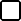 di avere nucleo familiare costituito dai componenti dichiarati nella certificazione ISEEdi avere famiglia monoparentale con n.     figli minoridi avere n.     figli minoriche il proprio nucleo familiare include persone con accertata disabilità ai sensi della legge 104/92 che il proprio nucleo familiare include  n.    persona/e in stato di disoccupazionedi esser vittima di violenza di genere in carico ai Servizio Sociali Professionalidi essere titolare di un contratto di locazione per uso abitativoALLEGO I SEGUENTI DOCUMENTI IN FOTOCOPIA:Documento di riconoscimento in corso di validitàCertificazione ISEE in corso di validitàCertificazione disabilità grave componente del nucleo ai sensi della legge 104/92Contratto di locazione per uso abitativoModulo DID  (Dichiarazione immediata disponibilità al lavoro) rilasciato dal Centro per l’impiego territoriale ai sensi dell’art. 19 del decreto legislativo 14 settembre 2015, n. 150.Data _____________________     							Firma del richiedente  							      OGGETTO:Domanda di partecipazione all’ Avviso Pubblico bandito per la FORMAZIONE DELL’ ELENCO DEI CITTADINI E DEI NUCLEI FAMILIARI BENEFICIARI DI PACCHI ALIMENTARI.Domanda di partecipazione all’ Avviso Pubblico bandito per la FORMAZIONE DELL’ ELENCO DEI CITTADINI E DEI NUCLEI FAMILIARI BENEFICIARI DI PACCHI ALIMENTARI.